PRIPOROČILNI SEZNAM KNJIG ZA BRALNO PRIZNANJE V ČETRTEM RAZREDU – ŠOLSKO LETO 2022/2023PRIMOŽ SUHODOLČAN: 	ŽIVALSKE NOVICE 1DUŠAN ČATER:		KRALJ MATJAŽF. MILČINSKI:		TRDOGLAV IN MARJETICAPOLONCA KOVAČ:		TEŽAVE IN SPOROČILA PSIČKA PAFIJASMILJAN ROZMAN:		OBLAČEK POHAJAČEKH. K. KRALJIČ:		PLES V ZABOJNIKUJOSIP VANDOT:                    KEKEC IN BEDANEC; KEKEC IN BOTRA 				PEHTA; (izbereš en naslov) VID PEČJAK:			DREJČEK IN TRIJE MARSOVČKIF. MILČINSKI: 		ZVEZDICA ZASPANKA JOSIP RIBIČIČ:		NANA, MALA OPICASMOLAR:                                PUJSA IN ANDREJ MIGEC IN DRUGE IZ ZGODBEBOŽA B. LESJAK:		KDOR SE SMEJE JE JUNAKTOMO KOČAR:		KNJIGA IZ ZBIRKE LUMPI LUMPASTI (izbereš en naslov)ANDREJ R. ROZA:	GOSPOD FILODENDRON IN MARSOVCI; GOSPOD FILODENDRON IN NOGOMET (izbereš en naslov)D. ZUPAN: 			HEKTOR (izbereš en naslov)J. MARKUŠ: 			ŠTIRI AFNE IN ANDREJKA; ŽIGA IN KISLA KUMARA; VELIKA ZMAGA JANIJA TREPETLA; MAJINA GROMOZANSKA KATASTROFA (izbereš en naslov)J. L. KNISTER:		KNJIGA IZ ZBIRKE O MALI ČAROVNICA LILI (izbereš en 				(naslov)H. C. ANDERSEN:	KAKOR NAPRAVI STARI, JE ZMEROM PRAV; PALČICA; SNEŽNA KRALJICA; DEKLICA Z VŽIGALICAMI (izbereš en naslov)CHRISTIAN BIENIEK:	KNJIGA IZ ZBIRKE KORINA KORENČEK (izbereš en naslov) VIVIAN FRENCH:		KNJIGA IZ ZBIRKE KLUB TIARA (izbereš en naslov)JOHN RUSKIN:		KRALJ ZLATE REKEC. NOSTLINGER:		KNJIGA IZ ZBIRKE MINI … (izbereš en naslov)ROALD DAHL:			ČUDOVITI LISJAK; GRAVŽA; KAVLEŽ IFLA; GROMOZANSKI 				KROKODIL (izbereš en naslov)SVEN NORDQVIST:		LOV ZA KLOBUKOM; OGNJEMET ZA LISJAKA; FINDUS SE 				ODSELI (izbereš en naslov)CHRISTINE NOSTLINGER:   FRANCEVE ZGODBE (izbereš en naslov)Dve knjigi različnih avtorjev si lahko izbereš sam/a. Ustrezata naj tvoji starostni stopnji. Zbirko pesmi lahko izbereš sam in se naučiš deklamirati dve pesmi z najmanj tremi kiticami. DOMAČE BRANJE  L. SUHODOLČAN: 			KROJAČEK HLAČEK 	H. C. ANDERSEN:			GRDI RAČEKBRATA GRIMM:			POGUMNI KROJAČEKVeliko užitkov ob branju!Razredničarka in knjižničarka	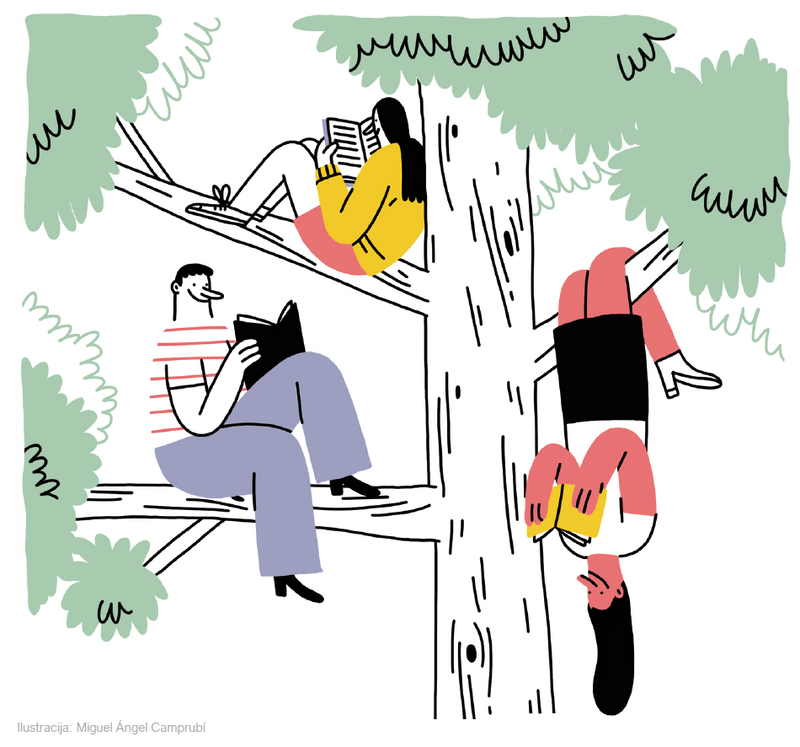 